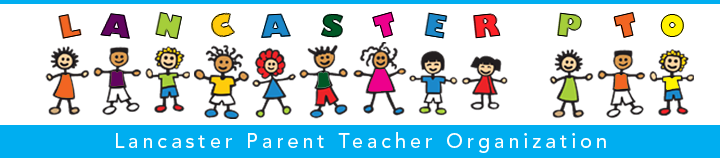 PTO Meeting MinutesFebruary 12, 2014Attendees - Jenn Richardson , Jen Luisa, Jenn Shea, Paula Castner, Heather LeBlanc, Allyson Gill, Nicole Knudson, Stacey Kramer, Sean O’Shea4:35 - 4:50      ReviewJanuary Meeting Minutes - approvedTreasurer Update  - Bank and Quick Books weren’t working.  So we aren’t sure of exact number. Last month there was around $49,000 and we are $15,000 less. So we have around $34,000.	uciCommunications Update – Updates made to Facebook page for reminders of spirit days, such as color day.  Mother/Son Dance – The Strand is available on a Saturday or Sunday afternoon.  Want to coordinate with Daddy/Daughter dance.  Want to pick 2 different weekends in May.  Strand charges $150 for Facility.  If we have more than 150 people then the fee will be waved.  Food will be served.Jenn Luisa spoke with Patrick Perkins about possibly speaking to kids about giving students a speech on social media and how they project their image and how it affects them and possible future careers.Cultural Enrichments Update – Our program is funded by the Lancaster Cultural Center.  Today was Amelia Earhart day.  At the last meeting it was said that a grant check was received, but it was for last school year.  The new grant paperwork that Jenn Shea just received for approval for $1,127 is for this year.  Jenn Shea is wondering what school year that money will be distributed for her budget. Still money in budget for May CE event.  Jarrett K. was paid for by the PTO.  There is still over $1100 left in CE budget.  There have been no volunteers for CE for next year.  PTO will set up a table at Lip Sync to try to get volunteers.  4:50 - 5:15  PlanBox Tops – Our schools can earn up to $20,000 a school year by collecting Box Tops. The past two school years we have only earned $1,600.  An educational piece on Box Tops will be sent home to parents soon. Bolton has incentives by grades where each grade tries to earn the most box tops and earns a prize such as an extra recess.  PTO will be giving prizes to students for collecting box tops.Printing Paper – Sean is thinking of possibly giving the PTO a photo copy badge next year.  PTO has been bringing large print jobs to Staples.Movie Night – Friday, March 21st.  Monsters University will be shown.  Admission will be collecting books.  Mrs. Friend will be giving the PTO a list of books to be collected.  March is literacy night.Lip Sync Show dates March 6 & 7 – Jen Luisa contacted the high school and still hasn’t found anyone to film the show to sell DVD’s.  There was also talk of showing the show live in the cafeteria, so the kids can see the show while they are waiting.  Jen will contact Deb Williams from the local cable station.  Jen Luisa will be printing programs.  Upon collecting ticket money, Sean O’Shea will put all money in the safe until it can be given to PTO Treasurer.  Two people will collect money and sign off on it.  PTO Treasurer can give money for change to be given.  She will need to be given a week’s notice to get cash.  There is enough space for 349 people and 1 handicap person.Dining Night Out - new McDonald’s in Leominster in March. More info to come.  Will advertise in local papers and on local cable.  The high school did a fundraiser every Tuesday for the entire month of January where you submitted a coupon and the proceeds went to the PTO.  Nashoba Winery - March 28 Tapas and beverage tasting. $40 per person.  Trying to work with 8th graders at middle school to see if they can do babysitting.  Charlie Applestein (strength-based approach) Tuesday, February 25 at 7pm.  Lynn Lyons (anxiety) Tuesday, April 1at 7pm.5:15 - 5:30 Open Discussion - Jen Luisa contacted Matt.  He is coming to Worcester in April.   The 2nd week in April is National Library week.  PTO can talk to library to see if they are interest in having him come for a day.  He could possibly come in May after MCAS. Then the PTO can possibly have him visit the library and then the school. If he’s not available, then we can ask him if he’s available next school year.Heather LeBlanc has spoken with Joe Mule at the library about having a field trip to the library about having 1st graders walk to the library for a tour and to open a library card in preparation for Summer reading.Heather LeBlanc came across some dancers who dance hip hop for 30 min then discuss with the kids bullying or other possible topics.Summer Theater Camp – Kathryn Bailey is out of state, so PTO did not have it on the agenda. She is working on it with Christine Graves the camp director and will discuss it on the agenda next month.Possibility of having a PTO table at the lawn party.